Об утверждении регламента представления в Администрацию сельского поселения Еланлинский сельсовет муниципального района Кигинский район Республики Башкортостан участниками бюджетного процесса, а также юридическими лицами, не являющимися участниками бюджетного процесса документов и информации в целях формирования реестра участников бюджетного процесса, а также юридических лиц, не являющихся участниками бюджетного процесса В целях реализации Приказа Министерства финансов Российской Федерации от 23 декабря 2014 года N 163н "О Порядке формирования и ведения реестра участников бюджетного процесса, а также юридических лиц, не являющихся участниками бюджетного процесса", руководствуясь Уставом сельского поселения Еланлинский сельсовет муниципального района Кигинский район Республики Башкортостан, ПОСТАНОВЛЯЮ:      1. Утвердить Регламент представления в Администрацию сельского поселения Еланлинский сельсовет муниципального района Кигинский район Республики Башкортостан Республики Башкортостан участниками бюджетного процесса, а также юридическими лицами, не являющимися участниками бюджетного процесса, документов и информации в целях формирования реестра участников бюджетного процесса, а также юридических лиц, не являющихся участниками бюджетного процесса.       2.Опубликовать настоящее постановление на официальном сайте Администрации сельского поселения Еланлинский сельсовет муниципального района Кигинский район Республики Башкортостан. http://elanlino.ru      3. Контроль за исполнением настоящего постановление оставляю за собой.Глава сельского поселения                                             Г.Р. СибагатуллинаБаш$ортостан Республика%ыны#[ый=ы районымуниципаль районыны#Йыланлы ауыл Советы ауыл бил&м&%е хакимияте(Баш$ортостан Республика%ыны#[ый=ы районыны# Йыланлы ауыл Советы ауыл бил&м&%е хакимияте)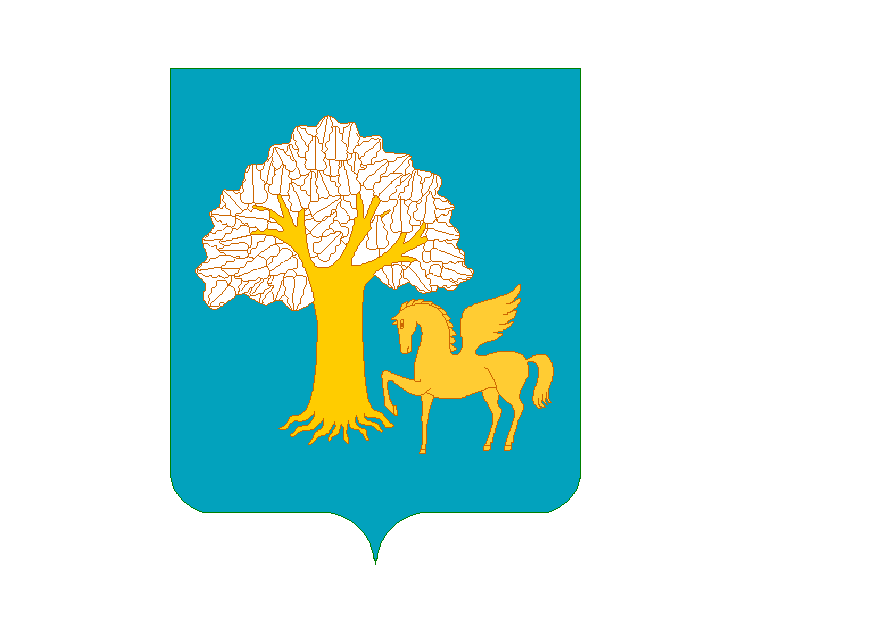 Администрация сельского поселения Еланлинский сельсовет муниципального районаКигинский район Республики Башкортостан(Администрация Еланлинского сельсовета Кигинского района Республики Башкортостан)[АРАРПОСТАНОВЛЕНИЕ         23 март 2023 й.Йыланлы ауылы№ 1923 марта 2023 г.село Еланлино